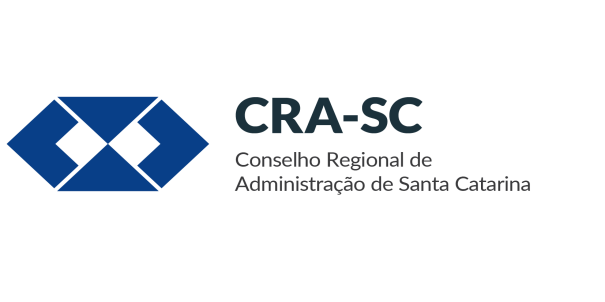 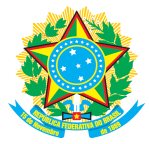 TERMO DE RESPONSABILIDADE TÉCNICA - RTREQUERIMENTOEu,  	, CRA-SC nº  	 comunico  a  este  Conselho   que   assumi   a   Responsabilidade   Técnica   (a)   pela  Empresa  		, estabelecida no endereço 	,  Bairro,  		, Município de  		, Estado de Santa Catarina, inscrita no CNPJ  sob o nº 			 perante este conselho, a partir desta data (__/__/____).Comprometo-me a informar a este Conselho meu afastamento do cargo e consequentemente a baixa da Responsabilidade Técnica.Atualização de dados:Endereço: ..........................................................................., nº..........Complemento: ................................................Bairro: .............................................................Cidade: ............................................................ UF: ..........................CEP: ..................................Telefone: (.......) ................................E-mail: ...............................................................................................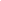 Av. Pref. Osmar Cunha, 260 – Ed. Royal Business Center – 8º andar – Centro CEP 88015-100 - Florianópolis - Santa Catarina     0800 000 1253  atendimento@crasc.org.br  www.crasc.org.br  @crasantacatarina  @crascoficial  @cra__sc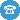 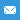 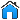 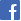 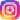 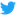 